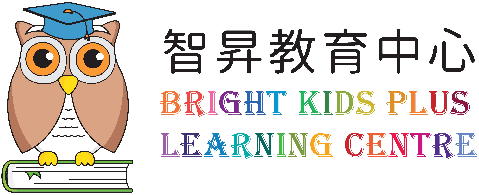 P1
English revision exercise  (first term exam revision) Name: _________________________Part A. Ken is introducing his school life. 
Circle the correct answer. My name  is  /  am  /  are  Ken. 
I  is  /  am  /  are   six years old. 
I go to Sir Ellis Kadoorie (S) Primary School.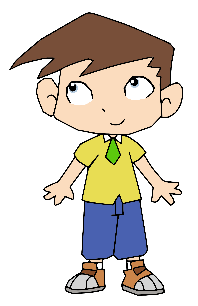 This  is  /  am  /  are  Andy. 
It  /  She  /  He  is my best friend. 
It  /  She  /  He  is  our  /  my  monitor.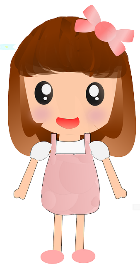 This  is  /  am  /  are  Susan. 
It  /  She  /  He  is my classmate
I  /  We  /  You  are in Class 1C.Part B. About yourself. 
Answer the questions in complete sentences. 1. What is your name?2. How old are you?3. Who is your best friend?Part C. Match the two parts.Part D. Tommy is writing a birthday card to his Dad. Fill in the names and tick the box of the correct answer on the card.Dear ______________________________________,Good morning! Nice to meet you!Thank you!      Happy Birthday!
                Love,________________________Part E. Jim is talking with Miss Chan and his classmates. Read the dialogue. Circle the best answer. e.g. Good morning, (boys and girl / Miss / sir). I am Miss Chan. 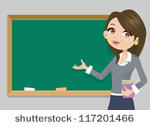 1. (Good morning / Good afternoon / Goodbye), Miss Chan. 2. I am (fine / Jim / sir).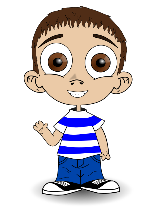 Hello, Jim3. My name is (a boy / six years old / Tommy).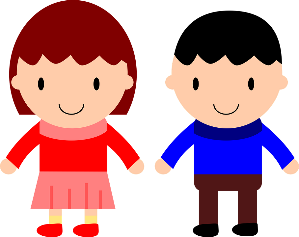 This is Ann.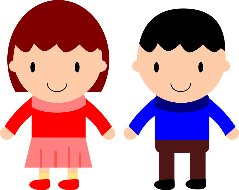 4. (He / She / It) is my sister.Hello, Ann.
5. How are you (! / . / ?)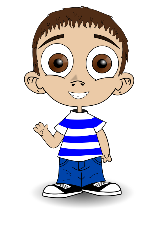 6.
6. I am (three years old / too / fine), thank you. Tick the best answer. 
7. Who is Miss Chan?8. Who is Ann? She is Tommy’s ____________________.9. What is a classmate?Part F. Read the form. Underline the mistakes and write the correct answers.Part G. Fill in the form of your class. 1. _____________________________________________ School Class:     2. ________________________________Class teacher:     3. ________________________________English teacher:     4. ________________________________Monitor:     5. _________________________________  Part H. Fill in the blanks with ‘a’ or ‘an’1. This is __________ bird in the sky.2. Joe has ___________ egg.3. Mum makes ___________ apple cake.4. I have ____________ toy elephant.5. He buys ______________ big orange.Part I. Write down numbers 1-10.1  _________________
2  _________________
3  _________________
4  _________________
5  _________________
6  _________________
7  _________________
8  _________________
9  _________________
10  _________________Part J. Look at Wendy’s desk. Then complete what she says.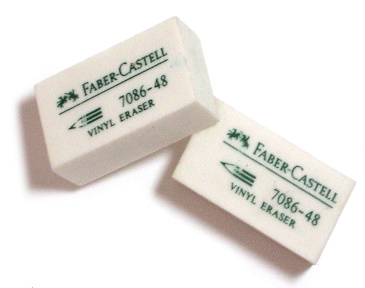 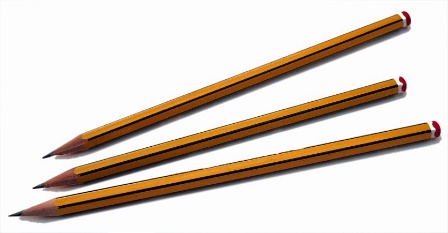 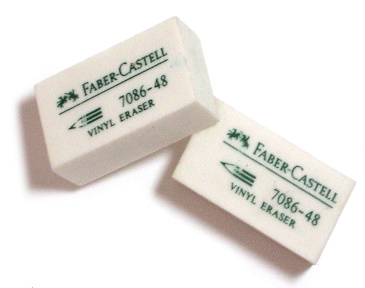 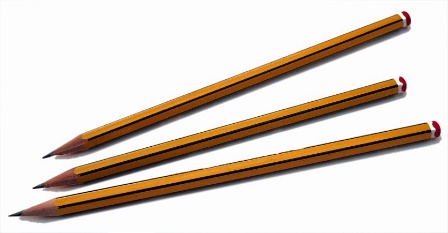 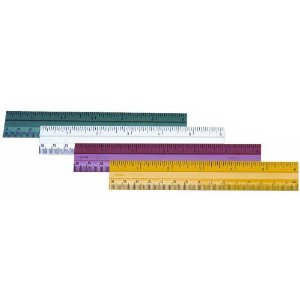 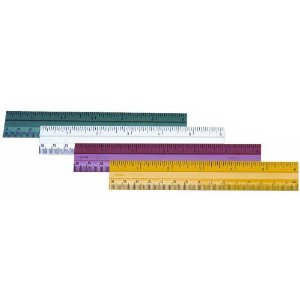 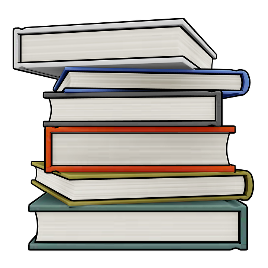 I have _____________ pencils and _______________ earsers. I have ___________ ____________ __________ _________ _________.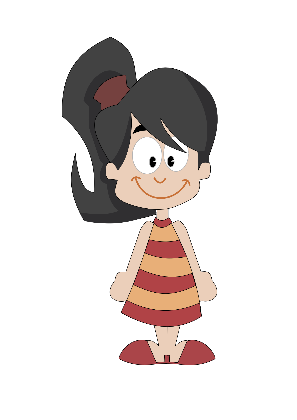 Part K. Look at the pictures. Then complete the sentences. 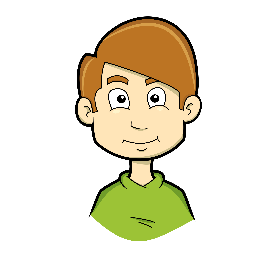 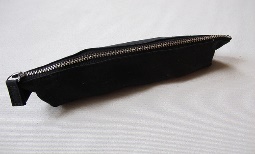 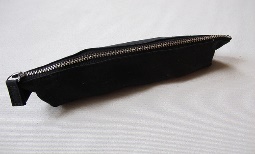                     He has _______ ____________ ____________.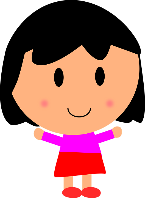 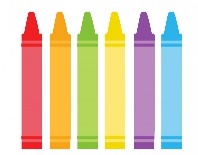                  She ________ ____________ ________________.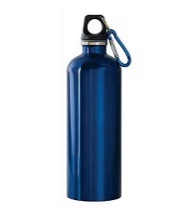 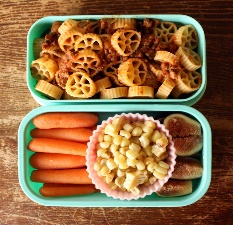 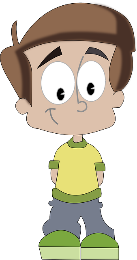 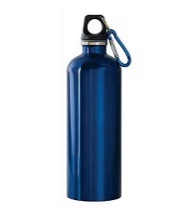 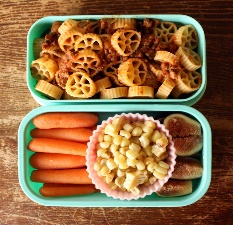 __________________________________________________________.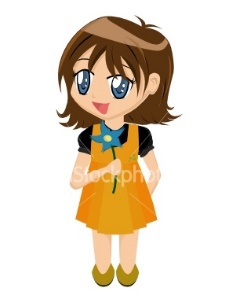 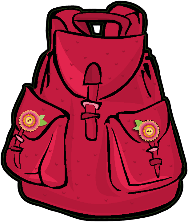 __________________________________________________________.  Part L. Below are six things that appear in the classroom. What are they?Part M. Miss Lam is giving some instructions to students. Finish the sentences.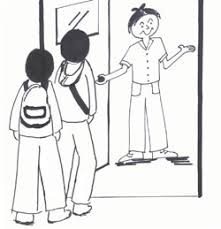 ____________ ________, please.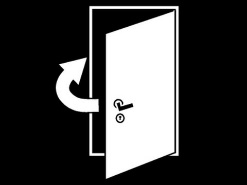 __________ the _______________, please.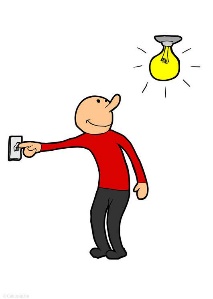 _________ ________ the ____________, ______________.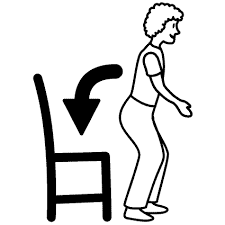 _______________________________________________.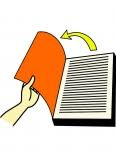 _______________________________________________.Part N. Mary is reading a story. Read the story.Match the correct numbers to the things.Blacken the circles (●) for the best answers.What does the long box mean?Who feel(s) happy?1. How are you?A. My name is Coco.2. What is your name?B. Good morning, Jim.3. Good morning, sir. C. Nice to meet you too.4. Nice to meet you.D. I am fine, thank you. A. She is a student.B. She is Jim’s friend.C. She is a teacher. D. She is Jim’s sister.A. teacherB. friend.C. brotherD. sisterA. a teacherB. a friend in your classC. a sisterD. a boye.g. Fred: good morning, Gigi. My name is Fred.e.g.   GoodGigi: Nice to met you. 1. Fred: Nice to meet you, too? How old are you?
2.Gigi: I am six year old.3.Fred: This is our class teacher. He is Miss Chan.4.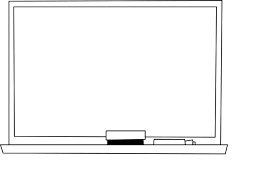 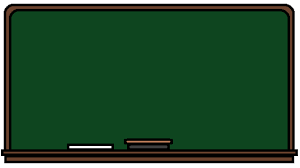 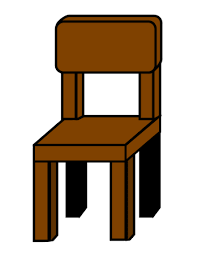 e.g. a whiteboarda ___ ___ ___ ___ ___ ___ ___ ___ ___ ___a ___ ___ ___ ___ ___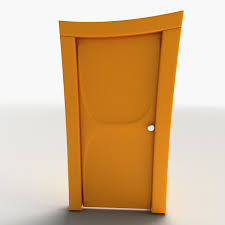 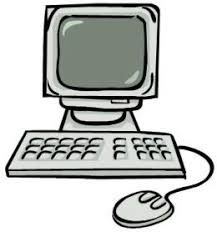 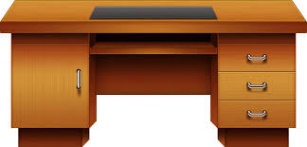 a ___ ___ ___ ___a ___ ___ ___ ___ ___ ___ ___ ___a ___ ___ ___ ___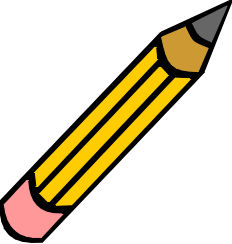 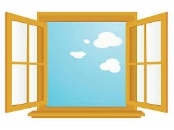 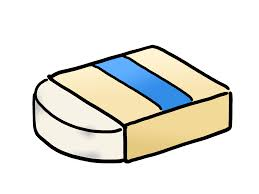 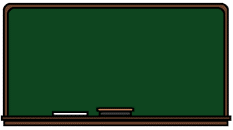 ●●●●●●●●1346○ A. ruler○ B. school bag○ C. pencil case○ D. door○ A. May○ B. Amy○ C. May and Amy○ D. No girl